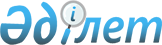 О бюджете города Талдыкорган на 2020-2022 годыРешение Талдыкорганского городского маслихата Алматинской области от 25 декабря 2019 года № 353. Зарегистрировано Департаментом юстиции Алматинской области 10 января 2020 года № 5389.
      Сноска. Вводится в действие с 01.01.2020 в соответствии с пунктом 7 настоящего решения.
      В соответствии c пунктом 2 статьи 9 Бюджетного кодекса Республики Казахстан от 4 декабря 2008 года, подпунктом 1) пункта 1 статьи 6 Закона Республики Казахстан от 23 января 2001 года "О местном государственном управлении и самоуправлении в Республике Казахстан", Талдыкорганский городской маслихат РЕШИЛ:
      1. Утвердить бюджет города на 2020-2022 годы согласно приложениям 1, 2, 3 к настоящему решению соответственно, в том числе на 2020 год в следующих объемах:
      1) доходы 53 709 249 тысяч тенге, в том числе:
      налоговые поступления 9 157 548 тысяч тенге;
      неналоговые поступления 305 670 тысяч тенге;
      поступления от продажи основного капитала 1 329 553 тысячи тенге;
      поступления трансфертов 42 916 478 тысяч тенге, в том числе:
      трансферты из нижестоящих органов государственного управления 21 тысяча тенге, в том числе:
      возврат неиспользованных (недоиспользованных) целевых трансфертов 21 тысяча тенге;
      трансферты из вышестоящих органов государственного управления 42 916 457 тысяч тенге, в том числе:
      целевые текущие трансферты 14 438 948 тысяч тенге;
      целевые трансферты на развитие 10 843 015 тысяч тенге;
      субвенции из областного бюджета 6 039 490 тысяч тенге;
      субвенции из республиканского бюджета на образование 7 960 844 тысячи тенге;
      субвенции из республиканского бюджета на социальную помощь и социальное обеспечение 40 556 тысяч тенге;
      субвенции из республиканского бюджета на транспорт и коммуникации 3 593 604 тысячи тенге;
      2) затраты 61 954 051 тысяча тенге;
      3) чистое бюджетное кредитование 52 580 тысяч тенге, в том числе:
      бюджетные кредиты 64 040 тысяч тенге;
      погашение бюджетных кредитов 11 460 тысяч тенге;
      4) сальдо по операциям с финансовыми активами 0 тенге;
      5) дефицит (профицит) бюджета (-) 8 297 382 тысячи тенге;
      6) финансирование дефицита (использование профицита) бюджета 8 297 382 тысячи тенге.
      Сноска. Пункт 1 в редакции решения Талдыкорганского городского маслихата Алматинской области от 08.12.2020 № 459 (вводится в действие с 01.01.2020).


      2. Утвердить резерв акимата города Талдыкорган на 2020 год в сумме 270 777 тысяч тенге.
      Сноска. Пункт 2 с изменением, внесенным решением Талдыкорганского городского маслихата Алматинской области от 08.12.2020 № 459 (вводится в действие с 01.01.2020).


      3. Предусмотреть в бюджете города на 2020 год объемы бюджетных субвенций, передаваемых из бюджета города в бюджеты сельских округов в сумме 190 125 тысяч тенге, в том числе:
      Еркинскому сельскому округу 147 299 тысяч тенге;
      Отенайскому сельскому округу 42 826 тысяч тенге.
      4. Учесть, что в бюджете города на 2020 год предусмотрены целевые текущие трансферты бюджетам сельских округов, в том числе на:
      реализацию мероприятий в моногородах и регионах в рамках Государственной программы развития регионов до 2025 года;
      благоустройство и озеленение населенных пунктов;
      реализацию государственного образовательного заказа в дошкольных организациях образования.
      Распределение указанных трансфертов бюджетам сельских округов определяются на основании постановления акимата города Талдыкорган.
      5. Установить перечень бюджетных программ, не подлежащих секвестру в процессе исполнения бюджета города на 2020 год, согласно приложению 4 к настоящему решению.
      6. Контроль за исполнением настоящего решения возложить на постоянную комиссию Талдыкорганского городского маслихата "По экономическим, финансовым вопросам и бюджету".
      7. Настоящее решение вводится в действие с 1 января 2020 года. Бюджет города на 2020 год
      Сноска. Приложение 1 в редакции решения Талдыкорганского городского маслихата Алматинской области от 08.12.2020 № 459 (вводится в действие с 01.01.2020). Бюджет города на 2021 год Бюджет города на 2022 год Перечень бюджетных программ, не подлежащих секвестру в процессе исполнения бюджета города на 2020 год
					© 2012. РГП на ПХВ «Институт законодательства и правовой информации Республики Казахстан» Министерства юстиции Республики Казахстан
				
      Председатель сессии

С. Джансенгиров

      Секретарь Талдыкорганского

      городского маслихата

Т. Ахажан
Приложение 1 к решению Талдыкорганского городского маслихата от "25" декабря 2019 года № 353
Категория
Категория
Категория
Категория
 

Сумма

(тысяч тенге)
Класс
Класс
Класс
 

Сумма

(тысяч тенге)
Наименование
Наименование
Наименование
 

Сумма

(тысяч тенге)
Подкласс
Подкласс
 

Сумма

(тысяч тенге)
I. Доходы
53 709 249
1
Налоговые поступления 
9 157 548
1
Подоходный налог
1 935 800
1
Корпоративный подоходный налог
1 342 300
2
Индивидуальный подоходный налог
593 500
3
Социальный налог
5 275 345
1
Социальный налог
5 275 345
4
Hалоги на собственность
1 396 084
1
Hалоги на имущество
574 209
3
Земельный налог
150 789
4
Hалог на транспортные средства
670 600
5
Единый земельный налог
486
5
Внутренние налоги на товары, работы и услуги
280 763
2
Акцизы
36 080
3
Поступления за использование природных и других ресурсов
22 330
4
Сборы за ведение предпринимательской и профессиональной деятельности
220 253
5
Налог на игорный бизнес
2 100
8
Обязательные платежи, взимаемые за совершение юридически значимых действий и (или) выдачу документов уполномоченными на то государственными органами или должностными лицами
269 556
1
Государственная пошлина
269 556
2
Неналоговые поступления
305 670
1
Доходы от государственной собственности
41 907
1
Поступление части чистого дохода государственных предприятий
6 709
5
Доходы от аренды имущества, находящегося в государственной собственности
35 179
7
Вознаграждения по кредитам, выданным из государственного бюджета
19
2
Поступления от реализации товаров (работ, услуг) государственными учреждениями, финансируемыми из государственного бюджета
714
1
Поступления от реализации товаров (работ, услуг) государственными учреждениями, финансируемыми из государственного бюджета
714
3
Поступление денег от проведения государственных закупок, организуемых государственными учреждениями, финансируемыми из государственного бюджета
1 271
1
Поступление денег от проведения государственных закупок, организуемых государственными учреждениями, финансируемыми из государственного бюджета
1 271
4
Штрафы, пени, санкции, взыскания, налагаемые государственными учреждениями, финансируемыми из государственного бюджета, а также содержащимися и финансируемыми из бюджета (сметы расходов) Национального Банка Республики Казахстан
39 502
1
Штрафы, пени, санкции, взыскания, налагаемые государственными учреждениями, финансируемыми из государственного бюджета, а также содержащимися и финансируемыми из бюджета (сметы расходов) Национального Банка Республики Казахстан, за исключением поступлений от организаций нефтяного сектора
39 502
6
Прочие неналоговые поступления
222 276
1
Прочие неналоговые поступления
222 276
3
Поступления от продажи основного капитала
1 329 553
1
Продажа государственного имущества, закрепленного за государственными учреждениями 
1 181 628
1
Продажа государственного имущества, закрепленного за государственными учреждениями 
1 181 628
3
Продажа земли и нематериальных активов
147 925
1
Продажа земли 
141 010
2
Продажа нематериальных активов
6 915
4
Поступления трансфертов
42 916 478
1
Трансферты из нижестоящих органов государственного управления
21
3
Трансферты из бюджетов городов районного значения, сел, поселков, сельских округов
21
2
Трансферты из вышестоящих органов государственного управления
42 916 457
2
Трансферты из областного бюджета
42 916 457
Функциональная группа
Функциональная группа
Функциональная группа
Функциональная группа
Функциональная группа
Сумма (тысяч тенге)
Функциональная подгруппа
Функциональная подгруппа
Функциональная подгруппа
Функциональная подгруппа
Сумма (тысяч тенге)
Администратор бюджетных программ
Администратор бюджетных программ
Администратор бюджетных программ
Сумма (тысяч тенге)
Программа
Программа
Сумма (тысяч тенге)
Наименование
Сумма (тысяч тенге)
II. Затраты
61 954 051
01
Государственные услуги общего характера
2 248 321
1
Представительные, исполнительные и другие органы, выполняющие общие функции государственного управления
1 644 526
112
Аппарат маслихата района (города областного значения)
43 797
001
Услуги по обеспечению деятельности маслихата района (города областного значения)
27 312
003
Капитальные расходы государственного органа 
16 485
122
Аппарат акима района (города областного значения)
1 600 729
001
Услуги по обеспечению деятельности акима района (города областного значения)
615 690
003
Капитальные расходы государственного органа 
188
009
Капитальные расходы подведомственных государственных учреждений и организаций
961 583
113
Целевые текущие трансферты из местных бюджетов
23 268
2
Финансовая деятельность
44 099
452
Отдел финансов района (города областного значения)
44 099
001
Услуги по реализации государственной политики в области исполнения бюджета и управления коммунальной собственностью района (города областного значения)
33 519
003
Проведение оценки имущества в целях налогообложения
5 826
010
Приватизация, управление коммунальным имуществом, постприватизационная деятельность и регулирование споров, связанных с этим
2 886
018
Капитальные расходы государственного органа 
1 868
5
Планирование и статистическая деятельность
38 197
453
Отдел экономики и бюджетного планирования района (города областного значения)
38 197
001
Услуги по реализации государственной политики в области формирования и развития экономической политики, системы государственного планирования 
37 061
004
Капитальные расходы государственного органа 
1 136
9
Прочие государственные услуги общего характера
521 499
801
Отдел занятости, социальных программ и регистрации актов гражданского состояния района (города областного значения)
521 499
001
Услуги по реализации государственной политики на местном уровне в сфере занятости, социальных программ и регистрации актов гражданского состояния
130 775
003
Капитальные расходы государственного органа 
450
032
Капитальные расходы подведомственных государственных учреждений и организаций
390 274
02
Оборона
237 679
1
Военные нужды
13 215
122
Аппарат акима района (города областного значения)
13 215
005
Мероприятия в рамках исполнения всеобщей воинской обязанности
13 215
2
Организация работы по чрезвычайным ситуациям
224 464
122
Аппарат акима района (города областного значения)
224 464
006
Предупреждение и ликвидация чрезвычайных ситуаций масштаба района (города областного значения)
224 464
03
Общественный порядок, безопасность, правовая, судебная, уголовно-исполнительная деятельность
101 097
9
Прочие услуги в области общественного порядка и безопасности
101 097
485
Отдел пассажирского транспорта и автомобильных дорог района (города областного значения)
101 097
021
Обеспечение безопасности дорожного движения в населенных пунктах
101 097
04
Образование
19 628 922
1
Дошкольное воспитание и обучение
2 923 993
464
Отдел образования района (города областного значения)
2 923 993
009
Обеспечение деятельности организаций дошкольного воспитания и обучения
1 158 349
040
Реализация государственного образовательного заказа в дошкольных организациях образования
1 765 644
2
Начальное, основное среднее и общее среднее образование
13 575 249
464
Отдел образования района (города областного значения)
12 941 896
003
Общеобразовательное обучение
12 380 334
006
Дополнительное образование для детей
561 562
465
Отдел физической культуры и спорта района (города областного значения)
293 487
017
Дополнительное образование для детей и юношества по спорту
293 487
467
Отдел строительства района (города областного значения)
339 866
024
Строительство и реконструкция объектов начального, основного среднего и общего среднего образования
339 866
9
Прочие услуги в области образования
3 129 680
464
Отдел образования района (города областного значения)
3 129 680
001
Услуги по реализации государственной политики на местном уровне в области образования 
38 741
004
Информатизация системы образования в государственных учреждениях образования района (города областного значения)
23 275
005
Приобретение и доставка учебников, учебно-методических комплексов для государственных учреждений образования района (города областного значения)
253 678
007
Проведение школьных олимпиад, внешкольных мероприятий и конкурсов районного (городского) масштаба
24 321
012
Капитальные расходы государственного органа 
183
015
Ежемесячные выплаты денежных средств опекунам (попечителям) на содержание ребенка-сироты (детей-сирот), и ребенка (детей), оставшегося без попечения родителей
72 428
022
Выплата единовременных денежных средств казахстанским гражданам, усыновившим (удочерившим) ребенка (детей)-сироту и ребенка (детей), оставшегося без попечения родителей 
809
067
Капитальные расходы подведомственных государственных учреждений и организаций
2 561 155
113
Целевые текущие трансферты из местных бюджетов
155 090
06
Социальная помощь и социальное обеспечение
4 334 519
1
Социальное обеспечение
1 596 443
464
Отдел образования района (города областного значения)
14 043
030
Содержание ребенка (детей), переданного патронатным воспитателям
9 602
031
Государственная поддержка по содержанию детей-сирот и детей, оставшихся без попечения родителей, в детских домах семейного типа и приемных семьях
4 441
801
Отдел занятости, социальных программ и регистрации актов гражданского состояния района (города областного значения)
1 582 400
010
Государственная адресная социальная помощь
1 582 400
2
Социальная помощь
2 548 458
464
Отдел образования района (города областного значения)
433 514
008
Социальная поддержка обучающихся и воспитанников организаций образования очной формы обучения в виде льготного проезда на общественном транспорте (кроме такси) по решению местных представительных органов
433 514
801
Отдел занятости, социальных программ и регистрации актов гражданского состояния района (города областного значения)
2 114 944
004
Программа занятости
793 978
006
Оказание социальной помощи на приобретение топлива специалистам здравоохранения, образования, социального обеспечения, культуры, спорта и ветеринарии в сельской местности в соответствии с законодательством Республики Казахстан
5 686
007
Оказание жилищной помощи 
6 963
009
Материальное обеспечение детей-инвалидов, воспитывающихся и обучающихся на дому
11 416
011
Социальная помощь отдельным категориям нуждающихся граждан по решениям местных представительных органов
177 923
013
Социальная адаптация лиц, не имеющих определенного местожительства
165 872
014
Оказание социальной помощи нуждающимся гражданам на дому
114 054
017
Обеспечение нуждающихся инвалидов обязательными гигиеническими средствами и предоставление услуг специалистами жестового языка, индивидуальными помощниками в соответствии с индивидуальной программой реабилитации инвалида
752 946
023
Обеспечение деятельности центров занятости населения
86 106
9
Прочие услуги в области социальной помощи и социального обеспечения
189 618
497
Отдел жилищно-коммунального хозяйства района (города областного значения)
12 080
094
Предоставление жилищных сертификатов как социальная помощь 
12 080
801
Отдел занятости, социальных программ и регистрации актов гражданского состояния района (города областного значения)
177 538
018
Оплата услуг по зачислению, выплате и доставке пособий и других социальных выплат
19 695
020
Размещение государственного социального заказа в неправительственных организациях
49 021
028
Услуги лицам из групп риска, попавшим в сложную ситуацию вследствие насилия или угрозы насилия
54 814
050
Реализация Плана мероприятий по обеспечению прав и улучшению качества жизни инвалидов в Республике Казахстан на 2012-2018 годы
54 008
07
Жилищно-коммунальное хозяйство
26 856 929
1
Жилищное хозяйство
16 594 034
463
Отдел земельных отношений района (города областного значения)
836 502
016
Изъятие земельных участков для государственных нужд
836 502
467
Отдел строительства района (города областного значения)
14 482 780
003
Проектирование и (или) строительство, реконструкция жилья коммунального жилищного фонда
12 028 545
004
Проектирование, развитие и (или) обустройство инженерно-коммуникационной инфраструктуры
2 119 526
098
Приобретение жилья коммунального жилищного фонда
334 709
479
Отдел жилищной инспекции района (города областного значения)
18 965
001
Услуги по реализации государственной политики на местном уровне в области жилищного фонда
18 207
005
Капитальные расходы государственного органа 
758
497
Отдел жилищно-коммунального хозяйства района (города областного значения)
1 255 787
001
Услуги по реализации государственной политики на местном уровне в области жилищно-коммунального хозяйства
126 298
003
Капитальные расходы государственного органа 
450
004
Изъятие, в том числе путем выкупа земельных участков для государственных надобностей и связанное с этим отчуждение недвижимого имущества
544 765
006
Обеспечение жильем отдельных категорий граждан
168 784
070
Возмещение платежей населения по оплате коммунальных услуг в режиме чрезвычайного положения в Республике Казахстан
358 430
113
Целевые текущие трансферты из местных бюджетов
57 060
2
Коммунальное хозяйство
1 694 386
467
Отдел строительства района (города областного значения)
344 757
005
Развитие коммунального хозяйства
344 757
497
Отдел жилищно-коммунального хозяйства района (города областного значения)
1 349 629
027
Организация эксплуатации сетей газификации, находящихся в коммунальной собственности районов (городов областного значения)
28 721
029
Развитие системы водоснабжения и водоотведения 
1 320 908
3
Благоустройство населенных пунктов
8 568 509
497
Отдел жилищно-коммунального хозяйства района (города областного значения)
8 568 509
025
Освещение улиц в населенных пунктах
670 561
030
Обеспечение санитарии населенных пунктов
163 475
034
Содержание мест захоронений и захоронение безродных
4 314
035
Благоустройство и озеленение населенных пунктов
7 730 159
08
Культура, спорт, туризм и информационное пространство
480 564
1
Деятельность в области культуры
241 837
455
Отдел культуры и развития языков района (города областного значения)
241 837
003
Поддержка культурно-досуговой работы
241 837
2
Спорт 
46 913
465
Отдел физической культуры и спорта района (города областного значения)
46 913
001
Услуги по реализации государственной политики на местном уровне в сфере физической культуры и спорта
17 666
004
Капитальные расходы государственного органа 
450
006
Проведение спортивных соревнований на районном (города областного значения) уровне
19 038
007
Подготовка и участие членов сборных команд района (города областного значения) по различным видам спорта на областных спортивных соревнованиях
8 383
032
Капитальные расходы подведомственных государственных учреждений и организаций
1 376
3
Информационное пространство
129 849
455
Отдел культуры и развития языков района (города областного значения)
104 330
006
Функционирование районных (городских) библиотек
103 940
007
Развитие государственного языка и других языков народа Казахстана
390
456
Отдел внутренней политики района (города областного значения)
25 519
002
Услуги по проведению государственной информационной политики
25 519
9
Прочие услуги по организации культуры, спорта, туризма и информационного пространства
61 965
455
Отдел культуры и развития языков района (города областного значения)
22 804
001
Услуги по реализации государственной политики на местном уровне в области развития языков и культуры
22 428
010
Капитальные расходы государственного органа 
188
032
Капитальные расходы подведомственных государственных учреждений и организаций
188
456
Отдел внутренней политики района (города областного значения)
39 161
001
Услуги по реализации государственной политики на местном уровне в области информации, укрепления государственности и формирования социального оптимизма граждан
38 711
006
Капитальные расходы государственного органа 
450
09
Топливно-энергетический комплекс и недропользование
2 255 410
1
Топливо и энергетика
2 255 410
497
Отдел жилищно-коммунального хозяйства района (города областного значения)
2 255 410
009
Развитие теплоэнергетической системы
2 255 410
10
Сельское, водное, лесное, рыбное хозяйство, особо охраняемые природные территории, охрана окружающей среды и животного мира, земельные отношения
93 296
1
Сельское хозяйство
31 281
462
Отдел сельского хозяйства района (города областного значения)
27 085
001
Услуги по реализации государственной политики на местном уровне в сфере сельского хозяйства
25 635
006
Капитальные расходы государственного органа 
1 450
473
Отдел ветеринарии района (города областного значения)
4 196
001
Услуги по реализации государственной политики на местном уровне в сфере ветеринарии
4 086
003
Капитальные расходы государственного органа 
110
6
Земельные отношения
45 620
463
Отдел земельных отношений района (города областного значения)
45 620
001
Услуги по реализации государственной политики в области регулирования земельных отношений на территории района (города областного значения)
45 170
007
Капитальные расходы государственного органа 
450
9
Прочие услуги в области сельского, водного, лесного, рыбного хозяйства, охраны окружающей среды и земельных отношений
16 395
453
Отдел экономики и бюджетного планирования района (города областного значения)
16 395
099
Реализация мер по оказанию социальной поддержки специалистов
16 395
11
Промышленность, архитектурная, градостроительная и строительная деятельность
325 185
2
Архитектурная, градостроительная и строительная деятельность
325 185
467
Отдел строительства района (города областного значения)
104 249
001
Услуги по реализации государственной политики на местном уровне в области строительства
100 717
017
Капитальные расходы государственного органа 
3 532
468
Отдел архитектуры и градостроительства района (города областного значения)
220 936
001
Услуги по реализации государственной политики в области архитектуры и градостроительства на местном уровне
47 583
003
Разработка схем градостроительного развития территории района и генеральных планов населенных пунктов
169 219
004
Капитальные расходы государственного органа 
4 134
12
Транспорт и коммуникации
4 824 760
1
Автомобильный транспорт
4 595 919
485
Отдел пассажирского транспорта и автомобильных дорог района (города областного значения)
4 595 919
022
Развитие транспортной инфраструктуры
791 886
023
Обеспечение функционирования автомобильных дорог
918 740
045
Капитальный и средний ремонт автомобильных дорог районного значения и улиц населенных пунктов
2 885 293
9
Прочие услуги в сфере транспорта и коммуникаций
228 841
485
Отдел пассажирского транспорта и автомобильных дорог района (города областного значения)
228 841
001
Услуги по реализации государственной политики на местном уровне в области пассажирского транспорта и автомобильных дорог 
27 228
003
Капитальные расходы государственного органа 
450
024
Организация внутрипоселковых (внутригородских), пригородных и внутрирайонных общественных пассажирских перевозок
201 163
13
Прочие
296 100
3
Поддержка предпринимательской деятельности и защита конкуренции
25 323
469
Отдел предпринимательства района (города областного значения)
25 323
001
Услуги по реализации государственной политики на местном уровне в области развития предпринимательства
25 135
004
Капитальные расходы государственного органа 
188
9
Прочие
270 777
452
Отдел финансов района (города областного значения)
270 777
012
Резерв местного исполнительного органа района (города областного значения) 
270 777
14
Обслуживание долга
72 134
1
Обслуживание долга
72 134
452
Отдел финансов района (города областного значения)
72 134
013
Обслуживание долга местных исполнительных органов по выплате вознаграждений и иных платежей по займам из областного бюджета
72 134
15
Трансферты
199 135
1
Трансферты
199 135
452
Отдел финансов района (города областного значения)
199 135
006
Возврат неиспользованных (недоиспользованных) целевых трансфертов
1 117
024
Целевые текущие трансферты из нижестоящего бюджета на компенсацию потерь вышестоящего бюджета в связи с изменением законодательства
7 877
038
Субвенции
190 125
054
Возврат сумм неиспользованных (недоиспользованных) целевых трансфертов, выделенных из республиканского бюджета за счет целевого трансферта из Национального фонда Республики Казахстан
16
Функциональная группа
Функциональная группа
Функциональная группа
Функциональная группа
Функциональная группа
 

Сумма

(тысяч тенге)
Функциональная подгруппа
Функциональная подгруппа
Функциональная подгруппа
Функциональная подгруппа
 

Сумма

(тысяч тенге)
Администратор бюджетных программ
Администратор бюджетных программ
Администратор бюджетных программ
 

Сумма

(тысяч тенге)
Программа
Программа
 

Сумма

(тысяч тенге)
Наименование
 

Сумма

(тысяч тенге)
III. Чистое бюджетное кредитование
52 580
Бюджетные кредиты 
64 040
10
Сельское, водное, лесное, рыбное хозяйство, особо охраняемые природные территории, охрана окружающей среды и животного мира, земельные отношения
64 040
9
Прочие услуги в области сельского, водного, лесного, рыбного хозяйства, охраны окружающей среды и земельных отношений
64 040
453
Отдел экономики и бюджетного планирования района (города областного значения)
64 040
006
Бюджетные кредиты для реализации мер социальной поддержки специалистов
64 040
Категория
Категория
Категория
Категория
 

Сумма

(тысяч тенге)
Класс
Класс
Класс
 

Сумма

(тысяч тенге)
Подкласс
Подкласс
 

Сумма

(тысяч тенге)
Наименование
 

Сумма

(тысяч тенге)
Погашение бюджетных кредитов
11 460
5
Погашение бюджетных кредитов
11 460
1
Погашение бюджетных кредитов
11 460
1
Погашение бюджетных кредитов, выданных из государственного бюджета
11 460
Функциональная группа
Функциональная группа
Функциональная группа
Функциональная группа
Функциональная группа
 

Сумма

(тысяч тенге)
Функциональная подгруппа
Функциональная подгруппа
Функциональная подгруппа
Функциональная подгруппа
 

Сумма

(тысяч тенге)
Администратор бюджетных программ
Администратор бюджетных программ
Администратор бюджетных программ
 

Сумма

(тысяч тенге)
Программа
Программа
 

Сумма

(тысяч тенге)
Наименование
 

Сумма

(тысяч тенге)
IV. Сальдо по операциям с финансовыми активами
0
Приобретение финансовых активов
0
Категория
Категория
Категория
Категория
 

Сумма

(тысяч тенге)
Класс
Класс
Класс
 

Сумма

(тысяч тенге)
Подкласс
Подкласс
 

Сумма

(тысяч тенге)
Наименование
 

Сумма

(тысяч тенге)
V. Дефицит (профицит) бюджета
-8 297 382
VI. Финансирование дефицита (использование профицита) бюджета
8 297 382
7
Поступление займов
9 968 636
1
Внутренние государственные займы
9 968 636
2
Договоры займа 
9 968 636
8
Используемые остатки бюджетных средств
724 112
1
Остатки бюджетных средств
724 112
1
Свободные остатки бюджетных средств
724 112
Функциональная группа
Функциональная группа
Функциональная группа
Функциональная группа
Функциональная группа
 

Сумма

(тысяч тенге)
Функциональная подгруппа
Функциональная подгруппа
Функциональная подгруппа
Функциональная подгруппа
 

Сумма

(тысяч тенге)
Администратор бюджетных программ
Администратор бюджетных программ
Администратор бюджетных программ
 

Сумма

(тысяч тенге)
Программа
Программа
 

Сумма

(тысяч тенге)
 Наименование
 

Сумма

(тысяч тенге)
16
Погашение займов
2 395 366
1
Погашение займов
2 395 366
452
Отдел финансов района (города областного значения)
2 395 366
008
Погашение долга местного исполнительного органа перед вышестоящим бюджетом
2 395 366Приложение 2 к решению Талдыкорганского городского маслихата от "25" декабря 2019 года № 353
Категория
Категория
Категория
Категория
 

Сумма

(тысяч тенге)
Класс Наименование
Класс Наименование
Класс Наименование
 

Сумма

(тысяч тенге)
Подкласс
Подкласс
 

Сумма

(тысяч тенге)
I. Доходы
45 651 277
1
Налоговые поступления 
9 575 660
1
Подоходный налог
1 900 251
1
Корпоративный подоходный налог
1 382 864
2
Индивидуальный подоходный налог
517 387
3
Социальный налог
4 752 100
1
Социальный налог
4 752 100
4
Hалоги на собственность
1 887 591
1
Hалоги на имущество
1 006 408
3
Земельный налог
109 532
4
Hалог на транспортные средства
771 651
5
Внутренние налоги на товары, работы и услуги
306 116
2
Акцизы
46 877
3
Поступления за использование природных и других ресурсов
17 575
4
Сборы за ведение предпринимательской и профессиональной деятельности
241 664
8
Обязательные платежи, взимаемые за совершение юридически значимых действий и (или) выдачу документов уполномоченными на то государственными органами или должностными лицами
729 602
1
Государственная пошлина
729 602
2
Неналоговые поступления
328 439
1
Доходы от государственной собственности
60 369
1
Поступление части чистого дохода государственных предприятий
2 005
5
Доходы от аренды имущества, находящегося в государственной собственности
58 364
4
Штрафы, пени, санкции, взыскания, налагаемые государственными учреждениями, финансируемыми из государственного бюджета, а также содержащимися и финансируемыми из бюджета (сметы расходов) Национального Банка Республики Казахстан
45 793
1
Штрафы, пени, санкции, взыскания, налагаемые государственными учреждениями, финансируемыми из государственного бюджета, а также содержащимися и финансируемыми из бюджета (сметы расходов) Национального Банка Республики Казахстан, за исключением поступлений от организаций нефтяного сектора
45 793
6
Прочие неналоговые поступления
222 277
1
Прочие неналоговые поступления
222 277
3
Поступления от продажи основного капитала
1 167 030
1
Продажа государственного имущества, закрепленного за государственными учреждениями 
1 080 512
1
Продажа государственного имущества, закрепленного за государственными учреждениями 
1 080 512
3
Продажа земли и нематериальных активов
86 518
1
Продажа земли 
86 518
4
Поступления трансфертов
34 580 148
2
Трансферты из вышестоящих органов государственного управления
34 580 148
2
Трансферты из областного бюджета
34 580 148
Целевые текущие трансферты
14 901 131
Целевые трансферты на развитие
5 742 999
Субвенции
13 936 018
Функциональная группа
Функциональная группа
Функциональная группа
Функциональная группа
Функциональная группа
Сумма (тысяч тенге)
Функциональная подгруппа
Функциональная подгруппа
Функциональная подгруппа
Функциональная подгруппа
Сумма (тысяч тенге)
Администратор бюджетных программ
Администратор бюджетных программ
Администратор бюджетных программ
Сумма (тысяч тенге)
Программа
Программа
Сумма (тысяч тенге)
Наименование
Сумма (тысяч тенге)
II. Затраты
45 651 277
01
Государственные услуги общего характера
696 172
1
Представительные, исполнительные и другие органы, выполняющие общие функции государственного управления
492 296
112
Аппарат маслихата района (города областного значения)
23 405
001
Услуги по обеспечению деятельности маслихата района (города областного значения)
23 405
122
Аппарат акима района (города областного значения)
468 891
001
Услуги по обеспечению деятельности акима района (города областного значения)
418 623
003
Капитальные расходы государственного органа 
27 000
113
Целевые текущие трансферты из местных бюджетов
23 268
2
Финансовая деятельность
41 917
452
Отдел финансов района (города областного значения)
41 917
001
Услуги по реализации государственной политики в области исполнения бюджета и управления коммунальной собственностью района (города областного значения)
27 197
003
Проведение оценки имущества в целях налогообложения
9 262
010
Приватизация, управление коммунальным имуществом, постприватизационная деятельность и регулирование споров, связанных с этим
5 458
5
Планирование и статистическая деятельность
38 635
453
Отдел экономики и бюджетного планирования района (города областного значения)
38 635
001
Услуги по реализации государственной политики в области формирования и развития экономической политики, системы государственного планирования 
38 635
9
Прочие государственные услуги общего характера
123 324
801
Отдел занятости, социальных программ и регистрации актов гражданского состояния района (города областного значения)
123 324
001
Услуги по реализации государственной политики на местном уровне в сфере занятости, социальных программ и регистрации актов гражданского состояния
123 324
02
Оборона
3 668
1
Военные нужды
3 668
122
Аппарат акима района (города областного значения)
3 668
005
Мероприятия в рамках исполнения всеобщей воинской обязанности
3 668
03
Общественный порядок, безопасность, правовая, судебная, уголовно-исполнительная деятельность
97 259
9
Прочие услуги в области общественного порядка и безопасности
97 259
485
Отдел пассажирского транспорта и автомобильных дорог района (города областного значения)
97 259
021
Обеспечение безопасности дорожного движения в населенных пунктах
97 259
04
Образование
18 576 082
1
Дошкольное воспитание и обучение
3 118 462
464
Отдел образования района (города областного значения)
3 118 462
009
Обеспечение деятельности организаций дошкольного воспитания и обучения
1 610 625
040
Реализация государственного образовательного заказа в дошкольных организациях образования
1 507 837
2
Начальное, основное среднее и общее среднее образование
14 124 253
464
Отдел образования района (города областного значения)
13 887 077
003
Общеобразовательное обучение
13 405 586
006
Дополнительное образование для детей
481 491
465
Отдел физической культуры и спорта района (города областного значения)
237 176
017
Дополнительное образование для детей и юношества по спорту
237 176
9
Прочие услуги в области образования
1 333 367
464
Отдел образования района (города областного значения)
1 333 367
001
Услуги по реализации государственной политики на местном уровне в области образования 
31 753
004
Информатизация системы образования в государственных учреждениях образования района (города областного значения)
26 450
005
Приобретение и доставка учебников, учебно-методических комплексов для государственных учреждений образования района (города областного значения)
265 347
007
Проведение школьных олимпиад, внешкольных мероприятий и конкурсов районного (городского) масштаба
4 321
015
Ежемесячные выплаты денежных средств опекунам (попечителям) на содержание ребенка-сироты (детей-сирот), и ребенка (детей), оставшегося без попечения родителей
90 320
022
Выплата единовременных денежных средств казахстанским гражданам, усыновившим (удочерившим) ребенка (детей)-сироту и ребенка (детей), оставшегося без попечения родителей 
779 283
113
Целевые текущие трансферты из местных бюджетов
135 893
06
Социальная помощь и социальное обеспечение
6 284 966
1
Социальное обеспечение
3 696 250
464
Отдел образования района (города областного значения)
20 751
030
Содержание ребенка (детей), переданного патронатным воспитателям
12 932
031
Государственная поддержка по содержанию детей-сирот и деьей без попечения родителей, в детских домах семейного типа и приемных семьях
7 819
801
Отдел занятости, социальных программ и регистрации актов гражданского состояния района (города областного значения)
3 675 499
010
Государственная адресная социальная помощь
3 595 792
016
Государственные пособия на детей до 18 лет
79 707
2
Социальная помощь
2 300 613
464
Отдел образования района (города областного значения)
808 247
008
Социальная поддержка обучающихся и воспитанников организаций образования очной формы обучения в виде льготного проезда на общественном транспорте (кроме такси) по решению местных представительных органов
808 247
801
Отдел занятости, социальных программ и регистрации актов гражданского состояния района (города областного значения)
1 492 366
004
Программа занятости
435 732
006
Оказание социальной помощи на приобретение топлива специалистам здравоохранения, образования, социального обеспечения, культуры, спорта и ветеринарии в сельской местности в соответствии с законодательством Республики Казахстан
5 800
007
Оказание жилищной помощи 
17 849
009
Материальное обеспечение детей-инвалидов, воспитывающихся и обучающихся на дому
10 620
011
Социальная помощь отдельным категориям нуждающихся граждан по решениям местных представительных органов
259 382
013
Социальная адаптация лиц, не имеющих определенного местожительства
213 784
014
Оказание социальной помощи нуждающимся гражданам на дому
108 237
017
Обеспечение нуждающихся инвалидов обязательными гигиеническими средствами и предоставление услуг специалистами жестового языка, индивидуальными помощниками в соответствии с индивидуальной программой реабилитации инвалида
350 502
023
Обеспечение деятельности центров занятости населения
90 460
9
Прочие услуги в области социальной помощи и социального обеспечения
288 103
801
Отдел занятости, социальных программ и регистрации актов гражданского состояния района (города областного значения)
288 103
018
Оплата услуг по зачислению, выплате и доставке пособий и других социальных выплат
80 863
020
Размещения государственного социального заказа в неправительственных организациях
60 509
028
Услуги лицам из групп риска, попавшим в сложную ситуацию вследствие насилия или угрозы насилия
55 895
050
Реализация Плана мероприятий по обеспечению прав и улучшению качества жизни инвалидов в Республике Казахстан на 2012-2018 годы
90 836
07
Жилищно-коммунальное хозяйство
10 252 788
1
Жилищное хозяйство
5 197 806
467
Отдел строительства района (города областного значения)
5 072 574
003
Проектирование и (или) строительство, реконструкция жилья коммунального жилищного фонда
2 854 289
004
Проектирование, развитие и (или) обустройство инженерно-коммуникационной инфраструктуры
1 718 285
098
Приобретения жилья коммунального жилищного фонда 
500 000
479
Отдел жилищной инспекции района (города областного значения)
9 665
001
Услуги по реализации государственной политики на местном уровне в области жилищного фонда
9 665
497
Отдел жилищно-коммунального хозяйства района (города областного значения)
115 567
001
Услуги по реализации государственной политики на местном уровне в области жилищно-коммунального хозяйства
115 567
2
Коммунальное хозяйство
1 204 072
497
Отдел жилищно-коммунального хозяйства района (города областного значения)
1 204 072
027
Организация эксплуатации сетей газификации, находящихся в коммунальной собственности районов (городов областного значения)
33 647
029
Развитие системы водоснабжения и водоотведения 
200 952
058
Развитие системы водоснабжения и водоотведения в сельских населенных пунктах
969 473
3
Благоустройство населенных пунктов
3 850 910
497
Отдел жилищно-коммунального хозяйства района (города областного значения)
3 850 910
025
Освещение улиц в населенных пунктах
607 649
030
Обеспечение санитарии населенных пунктов
298 380
034
Содержание мест захоронений и захоронение безродных
7 286
035
Благоустройство и озеленение населенных пунктов
2 937 595
08
Культура, спорт, туризм и информационное пространство
408 301
1
Деятельность в области культуры
230 234
455
Отдел культуры и развития языков района (города областного значения)
230 234
003
Поддержка культурно-досуговой работы
230 234
2
Спорт 
20 974
465
Отдел физической культуры и спорта района (города областного значения)
20 974
001
Услуги по реализации государственной политики на местном уровне в сфере физической культуры и спорта
10 139
006
Проведение спортивных соревнований на районном (города областного значения) уровне
3 996
007
Подготовка и участие членов сборных команд района (города областного значения) по различным видам спорта на областных спортивных соревнованиях
6 839
3
Информационное пространство
120 114
455
Отдел культуры и развития языков района (города областного значения)
91 488
006
Функционирование районных (городских) библиотек
90 453
007
Развитие государственного языка и других языков народа Казахстана
1 035
456
Отдел внутренней политики района (города областного значения)
28 626
002
Услуги по проведению государственной информационной политики
28 626
9
Прочие услуги по организации культуры, спорта, туризма и информационного пространства
36 979
455
Отдел культуры и развития языков района (города областного значения)
11 681
001
Услуги по реализации государственной политики на местном уровне в области развития языков и культуры
11 681
456
Отдел внутренней политики района (города областного значения)
25 298
001
Услуги по реализации государственной политики на местном уровне в области информации, укрепления государственности и формирования социального оптимизма граждан
25 298
09
Топливно-энергетический комплекс и недропользование
4 079 326
1
Топливо и энергетика
4 079 326
497
Отдел жилищно-коммунального хозяйства района (города областного значения)
4 079 326
009
Развитие теплоэнергетической системы
4 079 326
10
Сельское, водное, лесное, рыбное хозяйство, особо охраняемые природные территории, охрана окружающей среды и животного мира, земельные отношения
86 466
1
Сельское хозяйство
39 582
462
Отдел сельского хозяйства района (города областного значения)
12 337
001
Услуги по реализации государственной политики на местном уровне в сфере сельского хозяйства
12 337
473
Отдел ветеринарии района (города областного значения)
27 245
001
Услуги по реализации государственной политики на местном уровне в сфере ветеринарии
17 317
007
Организация отлова и уничтожения бродячих собак и кошек
7 800
008
Возмещение владельцам стоимости изымаемых и уничтожаемых больных животных, продуктов и сырья животного происхождения
165
010
Проведение мероприятий по идентификации сельскохозяйственных животных
1 963
6
Земельные отношения
32 045
463
Отдел земельных отношений района (города областного значения)
32 045
001
Услуги по реализации государственной политики в области регулирования земельных отношений на территории района (города областного значения)
32 045
9
Прочие услуги в области сельского, водного, лесного, рыбного хозяйства, охраны окружающей среды и земельных отношений
14 839
453
Отдел экономики и бюджетного планирования района (города областного значения)
14 839
099
Реализация мер по оказанию социальной поддержки специалистов
14 839
11
Промышленность, архитектурная, градостроительная и строительная деятельность
69 268
2
Архитектурная, градостроительная и строительная деятельность
69 268
467
Отдел строительства района (города областного значения)
33 514
001
Услуги по реализации государственной политики на местном уровне в области строительства
33 514
468
Отдел архитектуры и градостроительства района (города областного значения)
35 754
001
Услуги по реализации государственной политики в области архитектуры и градостроительства на местном уровне
35 754
12
Транспорт и коммуникации
4 718 522
1
Автомобильный транспорт
4 701 013
485
Отдел пассажирского транспорта и автомобильных дорог района (города областного значения)
4 701 013
023
Обеспечение функционирования автомобильных дорог
4 701 013
9
Прочие услуги в сфере транспорта и коммуникаций
17 509
485
Отдел пассажирского транспорта и автомобильных дорог района (города областного значения)
17 509
001
Услуги по реализации государственной политики на местном уровне в области пассажирского транспорта и автомобильных дорог 
17 509
13
Прочие
181 902
3
Поддержка предпринимательской деятельности и защита конкуренции
15 000
469
Отдел предпринимательства района (города областного значения)
15 000
001
Услуги по реализации государственной политики на местном уровне в области развития предпринимательства
15 000
9
Прочие
166 902
452
Отдел финансов района (города областного значения)
166 902
012
Резерв местного исполнительного органа района (города областного значения) 
166 902
15
Трансферты
196 557
1
Трансферты
196 557
452
Отдел финансов района (города областного значения)
196 557
038
Субвенции
196 557
Функциональная группа
Функциональная группа
Функциональная группа
Функциональная группа
Функциональная группа
 

Сумма

(тысяч тенге)
Функциональная подгруппа
Функциональная подгруппа
Функциональная подгруппа
Функциональная подгруппа
 

Сумма

(тысяч тенге)
Администратор бюджетных программ
Администратор бюджетных программ
Администратор бюджетных программ
 

Сумма

(тысяч тенге)
Программа
Программа
 

Сумма

(тысяч тенге)
Наименование
 

Сумма

(тысяч тенге)
III. Чистое бюджетное кредитование
83 520
Бюджетные кредиты 
83 520
10
Сельское, водное, лесное, рыбное хозяйство, особо охраняемые природные территории, охрана окружающей среды и животного мира, земельные отношения
83 520
9
Прочие услуги в области сельского, водного, лесного, рыбного хозяйства, охраны окружающей среды и земельных отношений
83 520
453
Отдел экономики и бюджетного планирования района (города областного значения)
83 520
006
Бюджетные кредиты для реализации мер социальной поддержки специалистов
83 520
Категория
Категория
Категория
Категория
 

Сумма

(тысяч тенге)
Класс
Класс
Класс
 

Сумма

(тысяч тенге)
Подкласс
Подкласс
 

Сумма

(тысяч тенге)
Наименование
 

Сумма

(тысяч тенге)
Погашение бюджетных кредитов
0
5
Погашение бюджетных кредитов
0
1
Погашение бюджетных кредитов
0
1
Погашение бюджетных кредитов, выданных из государственного бюджета
0
Функциональная группа
Функциональная группа
Функциональная группа
Функциональная группа
Функциональная группа
 

Сумма

(тысяч тенге)
Функциональная подгруппа
Функциональная подгруппа
Функциональная подгруппа
Функциональная подгруппа
 

Сумма

(тысяч тенге)
Администратор бюджетных программ
Администратор бюджетных программ
Администратор бюджетных программ
 

Сумма

(тысяч тенге)
Программа
Программа
 

Сумма

(тысяч тенге)
Наименование
 

Сумма

(тысяч тенге)
IV. Сальдо по операциям с финансовыми активами
0
Приобретение финансовых активов
0
Категория
Категория
Категория
Категория
 

Сумма

(тысяч тенге)
Класс
Класс
Класс
 

Сумма

(тысяч тенге)
Подкласс
Подкласс
 

Сумма

(тысяч тенге)
Наименование
 

Сумма

(тысяч тенге)
V. Дефицит (профицит) бюджета
-83 520
VI. Финансирование дефицита (использование профицита) бюджета
83 520
7
Поступление займов
83 520
1
Внутренние государственные займы
83 520
2
Договоры займа 
83 520
Функциональная группа
Функциональная группа
Функциональная группа
Функциональная группа
Функциональная группа
 

Сумма

(тысяч тенге)
Функциональная подгруппа
Функциональная подгруппа
Функциональная подгруппа
Функциональная подгруппа
 

Сумма

(тысяч тенге)
Администратор бюджетных программ
Администратор бюджетных программ
Администратор бюджетных программ
 

Сумма

(тысяч тенге)
Программа
Программа
 

Сумма

(тысяч тенге)
 Наименование
 

Сумма

(тысяч тенге)
16
Погашение займов
0
1
Погашение займов
0Приложение 3 к решению Талдыкорганского городского маслихата от "25" декабря 2019 года № 353
Категория
Категория
Категория
Категория
 

Сумма

(тысяч тенге)
Класс Наименование
Класс Наименование
Класс Наименование
 

Сумма

(тысяч тенге)
Подкласс
Подкласс
 

Сумма

(тысяч тенге)
I. Доходы
45 525 185
1
Налоговые поступления 
11 469 570
1
Подоходный налог
1 949 403
1
Корпоративный подоходный налог
1 382 864
2
Индивидуальный подоходный налог
566 539
3
Социальный налог
6 246 341
1
Социальный налог
6 246 341
4
Hалоги на собственность
2 139 715
1
Hалоги на имущество
1 102 019
3
Земельный налог
109 341
4
Hалог на транспортные средства
928 355
5
Внутренние налоги на товары, работы и услуги
335 196
2
Акцизы
51 330
3
Поступления за использование природных и других ресурсов
19 244
4
Сборы за ведение предпринимательской и профессиональной деятельности
264 622
8
Обязательные платежи, взимаемые за совершение юридически значимых действий и (или) выдачу документов уполномоченными на то государственными органами или должностными лицами
798 915
1
Государственная пошлина
798 915
2
Неналоговые поступления
359 640
1
Доходы от государственной собственности
66 103
1
Поступление части чистого дохода государственных предприятий
2 195
5
Доходы от аренды имущества, находящегося в государственной собственности
63 908
4
Штрафы, пени, санкции, взыскания, налагаемые государственными учреждениями, финансируемыми из государственного бюджета, а также содержащимися и финансируемыми из бюджета (сметы расходов) Национального Банка Республики Казахстан
50 143
1
Штрафы, пени, санкции, взыскания, налагаемые государственными учреждениями, финансируемыми из государственного бюджета, а также содержащимися и финансируемыми из бюджета (сметы расходов) Национального Банка Республики Казахстан, за исключением поступлений от организаций нефтяного сектора
50 143
6
Прочие неналоговые поступления
243 394
1
Прочие неналоговые поступления
243 394
3
Поступления от продажи основного капитала
215 874
1
Продажа государственного имущества, закрепленного за государственными учреждениями 
121 137
1
Продажа государственного имущества, закрепленного за государственными учреждениями 
121 137
3
Продажа земли и нематериальных активов
94 737
1
Продажа земли 
94 737
4
Поступления трансфертов
33 480 101
2
Трансферты из вышестоящих органов государственного управления
33 480 101
2
Трансферты из областного бюджета
33 480 101
Целевые текущие трансферты
16 966 965
Целевые трансферты на развитие
6 007 259
Субвенции
10 505 877
Функциональная группа
Функциональная группа
Функциональная группа
Функциональная группа
Функциональная группа
Сумма (тысяч тенге)
Функциональная подгруппа
Функциональная подгруппа
Функциональная подгруппа
Функциональная подгруппа
Сумма (тысяч тенге)
Администратор бюджетных программ
Администратор бюджетных программ
Администратор бюджетных программ
Сумма (тысяч тенге)
Программа
Программа
Сумма (тысяч тенге)
Наименование
Сумма (тысяч тенге)
II. Затраты
45 525 185
01
Государственные услуги общего характера
713 380
1
Представительные, исполнительные и другие органы, выполняющие общие функции государственного управления
503 624
112
Аппарат маслихата района (города областного значения)
23 891
001
Услуги по обеспечению деятельности маслихата района (города областного значения)
23 891
122
Аппарат акима района (города областного значения)
479 733
001
Услуги по обеспечению деятельности акима района (города областного значения)
429 465
003
Капитальные расходы государственного органа 
27 000
113
Целевые текущие трансферты из местных бюджетов
23 268
2
Финансовая деятельность
43 167
452
Отдел финансов района (города областного значения)
43 167
001
Услуги по реализации государственной политики в области исполнения бюджета и управления коммунальной собственностью района (города областного значения)
27 859
003
Проведение оценки имущества в целях налогообложения
9 632
010
Приватизация, управление коммунальным имуществом, постприватизационная деятельность и регулирование споров, связанных с этим
5 676
5
Планирование и статистическая деятельность
39 522
453
Отдел экономики и бюджетного планирования района (города областного значения)
39 522
001
Услуги по реализации государственной политики в области формирования и развития экономической политики, системы государственного планирования 
39 522
9
Прочие государственные услуги общего характера
127 067
801
Отдел занятости, социальных программ и регистрации актов гражданского состояния района (города областного значения)
127 067
001
Услуги по реализации государственной политики на местном уровне в сфере занятости, социальных программ и регистрации актов гражданского состояния
127 067
02
Оборона
3 814
1
Военные нужды
3 814
122
Аппарат акима района (города областного значения)
3 814
005
Мероприятия в рамках исполнения всеобщей воинской обязанности
3 814
03
Общественный порядок, безопасность, правовая, судебная, уголовно-исполнительная деятельность
101 636
9
Прочие услуги в области общественного порядка и безопасности
101 636
485
Отдел пассажирского транспорта и автомобильных дорог района (города областного значения)
101 636
021
Обеспечение безопасности дорожного движения в населенных пунктах
101 636
04
Образование
20 898 753
1
Дошкольное воспитание и обучение
3 565 897
464
Отдел образования района (города областного значения)
3 565 897
009
Обеспечение деятельности организаций дошкольного воспитания и обучения
2 040 518
040
Реализация государственного образовательного заказа в дошкольных организациях образования
1 525 379
2
Начальное, основное среднее и общее среднее образование
16 435 483
464
Отдел образования района (города областного значения)
16 193 836
003
Общеобразовательное обучение
15 513 291
006
Дополнительное образование для детей
680 545
465
Отдел физической культуры и спорта района (города областного значения)
241 647
017
Дополнительное образование для детей и юношества по спорту
241 647
9
Прочие услуги в области образования
897 373
464
Отдел образования района (города областного значения)
897 373
001
Услуги по реализации государственной политики на местном уровне в области образования 
32 255
004
Информатизация системы образования в государственных учреждениях образования района (города областного значения)
27 600
005
Приобретение и доставка учебников, учебно-методических комплексов для государственных учреждений образования района (города областного значения)
277 288
007
Проведение школьных олимпиад, внешкольных мероприятий и конкурсов районного (городского) масштаба
4 321
015
Ежемесячные выплаты денежных средств опекунам (попечителям) на содержание ребенка-сироты (детей-сирот), и ребенка (детей), оставшегося без попечения родителей
93 933
067
Капитальные расходы подведомственных государственных учреждений и организаций
320 648
113
Целевые текущие трансферты из местных бюджетов
141 328
06
Социальная помощь и социальное обеспечение
6 146 656
1
Социальное обеспечение
3 483 283
464
Отдел образования района (города областного значения)
21 073
030
Содержание ребенка (детей), переданного патронатным воспитателям
13 091
031
Государственная поддержка по содержанию детей-сирот и деьей без попечения родителей, в детских домах семейного типа и приемных семьях
7 982
801
Отдел занятости, социальных программ и регистрации актов гражданского состояния района (города областного значения)
3 462 210
010
Государственная адресная социальная помощь
3 379 803
016
Государственные пособия на детей до 18 лет
82 407
2
Социальная помощь
2 367 881
464
Отдел образования района (города областного значения)
840 577
008
Социальная поддержка обучающихся и воспитанников организаций образования очной формы обучения в виде льготного проезда на общественном транспорте (кроме такси) по решению местных представительных органов
840 577
801
Отдел занятости, социальных программ и регистрации актов гражданского состояния района (города областного значения)
1 527 304
004
Программа занятости
462 176
006
Оказание социальной помощи на приобретение топлива специалистам здравоохранения, образования, социального обеспечения, культуры, спорта и ветеринарии в сельской местности в соответствии с законодательством Республики Казахстан
6 004
007
Оказание жилищной помощи 
18 563
009
Материальное обеспечение детей-инвалидов, воспитывающихся и обучающихся на дому
11 150
011
Социальная помощь отдельным категориям нуждающихся граждан по решениям местных представительных органов
261 397
013
Социальная адаптация лиц, не имеющих определенного местожительства
215 941
014
Оказание социальной помощи нуждающимся гражданам на дому
108 731
017
Обеспечение нуждающихся инвалидов обязательными гигиеническими средствами и предоставление услуг специалистами жестового языка, индивидуальными помощниками в соответствии с индивидуальной программой реабилитации инвалида
350 502
023
Обеспечение деятельности центров занятости населения
92 840
9
Прочие услуги в области социальной помощи и социального обеспечения
295 492
801
Отдел занятости, социальных программ и регистрации актов гражданского состояния района (города областного значения)
295 492
018
Оплата услуг по зачислению, выплате и доставке пособий и других социальных выплат
80 906
020
Размещения государственного социального заказа в неправительственных организациях
60 509
028
Услуги лицам из групп риска, попавшим в сложную ситуацию вследствие насилия или угрозы насилия
56 485
050
Реализация Плана мероприятий по обеспечению прав и улучшению качества жизни инвалидов в Республике Казахстан на 2012-2018 годы
97 592
07
Жилищно-коммунальное хозяйство
10 572 006
1
Жилищное хозяйство
6 185 387
467
Отдел строительства района (города областного значения)
6 056 476
003
Проектирование и (или) строительство, реконструкция жилья коммунального жилищного фонда
5 556 476
098
Приобретения жилья коммунального жилищного фонда 
500 000
479
Отдел жилищной инспекции района (города областного значения)
9 862
001
Услуги по реализации государственной политики на местном уровне в области жилищного фонда
9 862
497
Отдел жилищно-коммунального хозяйства района (города областного значения)
119 049
001
Услуги по реализации государственной политики на местном уровне в области жилищно-коммунального хозяйства
119 049
2
Коммунальное хозяйство
485 944
497
Отдел жилищно-коммунального хозяйства района (города областного значения)
485 944
027
Организация эксплуатации сетей газификации, находящихся в коммунальной собственности районов (городов областного значения)
35 161
029
Развитие системы водоснабжения и водоотведения 
450 783
3
Благоустройство населенных пунктов
3 900 675
497
Отдел жилищно-коммунального хозяйства района (города областного значения)
3 900 675
025
Освещение улиц в населенных пунктах
578 856
030
Обеспечение санитарии населенных пунктов
311 845
034
Содержание мест захоронений и захоронение безродных
7 614
035
Благоустройство и озеленение населенных пунктов
3 002 360
08
Культура, спорт, туризм и информационное пространство
416 317
1
Деятельность в области культуры
234 971
455
Отдел культуры и развития языков района (города областного значения)
234 971
003
Поддержка культурно-досуговой работы
234 971
2
Спорт 
21 642
465
Отдел физической культуры и спорта района (города областного значения)
21 642
001
Услуги по реализации государственной политики на местном уровне в сфере физической культуры и спорта
10 319
006
Проведение спортивных соревнований на районном (города областного значения) уровне
4 176
007
Подготовка и участие членов сборных команд района (города областного значения) по различным видам спорта на областных спортивных соревнованиях
7 147
3
Информационное пространство
121 797
455
Отдел культуры и развития языков района (города областного значения)
93 171
006
Функционирование районных (городских) библиотек
92 136
007
Развитие государственного языка и других языков народа Казахстана
1 035
456
Отдел внутренней политики района (города областного значения)
28 626
002
Услуги по проведению государственной информационной политики
28 626
9
Прочие услуги по организации культуры, спорта, туризма и информационного пространства
37 907
455
Отдел культуры и развития языков района (города областного значения)
11 878
001
Услуги по реализации государственной политики на местном уровне в области развития языков и культуры
11 878
456
Отдел внутренней политики района (города областного значения)
26 029
001
Услуги по реализации государственной политики на местном уровне в области информации, укрепления государственности и формирования социального оптимизма граждан
26 029
09
Топливно-энергетический комплекс и недропользование
1 281 787
1
Топливо и энергетика
1 281 787
497
Отдел жилищно-коммунального хозяйства района (города областного значения)
1 281 787
009
Развитие теплоэнергетической системы
1 281 787
10
Сельское, водное, лесное, рыбное хозяйство, особо охраняемые природные территории, охрана окружающей среды и животного мира, земельные отношения
91 584
1
Сельское хозяйство
40 527
462
Отдел сельского хозяйства района (города областного значения)
12 586
001
Услуги по реализации государственной политики на местном уровне в сфере сельского хозяйства
12 586
473
Отдел ветеринарии района (города областного значения)
27 941
001
Услуги по реализации государственной политики на местном уровне в сфере ветеринарии
17 565
007
Организация отлова и уничтожения бродячих собак и кошек
8 151
008
Возмещение владельцам стоимости изымаемых и уничтожаемых больных животных, продуктов и сырья животного происхождения
173
010
Проведение мероприятий по идентификации сельскохозяйственных животных
2 052
6
Земельные отношения
32 848
463
Отдел земельных отношений района (города областного значения)
32 848
001
Услуги по реализации государственной политики в области регулирования земельных отношений на территории района (города областного значения)
32 848
9
Прочие услуги в области сельского, водного, лесного, рыбного хозяйства, охраны окружающей среды и земельных отношений
18 209
453
Отдел экономики и бюджетного планирования района (города областного значения)
18 209
099
Реализация мер по оказанию социальной поддержки специалистов
18 209
11
Промышленность, архитектурная, градостроительная и строительная деятельность
70 925
2
Архитектурная, градостроительная и строительная деятельность
70 925
467
Отдел строительства района (города областного значения)
34 205
001
Услуги по реализации государственной политики на местном уровне в области строительства
34 205
468
Отдел архитектуры и градостроительства района (города областного значения)
36 720
001
Услуги по реализации государственной политики в области архитектуры и градостроительства на местном уровне
36 720
12
Транспорт и коммуникации
4 831 589
1
Автомобильный транспорт
4 813 680
485
Отдел пассажирского транспорта и автомобильных дорог района (города областного значения)
4 813 680
023
Обеспечение функционирования автомобильных дорог
4 813 680
9
Прочие услуги в сфере транспорта и коммуникаций
17 909
485
Отдел пассажирского транспорта и автомобильных дорог района (города областного значения)
17 909
001
Услуги по реализации государственной политики на местном уровне в области пассажирского транспорта и автомобильных дорог 
17 909
13
Прочие
196 862
3
Поддержка предпринимательской деятельности и защита конкуренции
15 272
469
Отдел предпринимательства района (города областного значения)
15 272
001
Услуги по реализации государственной политики на местном уровне в области развития предпринимательства
15 272
9
Прочие
181 590
452
Отдел финансов района (города областного значения)
181 590
012
Резерв местного исполнительного органа района (города областного значения) 
181 590
15
Трансферты
199 876
1
Трансферты
199 876
452
Отдел финансов района (города областного значения)
199 876
038
Субвенции
199 876
Функциональная группа
Функциональная группа
Функциональная группа
Функциональная группа
Функциональная группа
 

Сумма

(тысяч тенге)
Функциональная подгруппа
Функциональная подгруппа
Функциональная подгруппа
Функциональная подгруппа
 

Сумма

(тысяч тенге)
Администратор бюджетных программ
Администратор бюджетных программ
Администратор бюджетных программ
 

Сумма

(тысяч тенге)
Программа
Программа
 

Сумма

(тысяч тенге)
Наименование
 

Сумма

(тысяч тенге)
III. Чистое бюджетное кредитование
95 535
Бюджетные кредиты 
95 535
10
Сельское, водное, лесное, рыбное хозяйство, особо охраняемые природные территории, охрана окружающей среды и животного мира, земельные отношения
95 535
9
Прочие услуги в области сельского, водного, лесного, рыбного хозяйства, охраны окружающей среды и земельных отношений
95 535
453
Отдел экономики и бюджетного планирования района (города областного значения)
95 535
006
Бюджетные кредиты для реализации мер социальной поддержки специалистов
95 535
Категория
Категория
Категория
Категория
 

Сумма

(тысяч тенге)
Класс
Класс
Класс
 

Сумма

(тысяч тенге)
Подкласс
Подкласс
 

Сумма

(тысяч тенге)
Наименование
 

Сумма

(тысяч тенге)
Погашение бюджетных кредитов
0
5
Погашение бюджетных кредитов
0
1
Погашение бюджетных кредитов
0
1
Погашение бюджетных кредитов, выданных из государственного бюджета
0
Функциональная группа
Функциональная группа
Функциональная группа
Функциональная группа
Функциональная группа
 

Сумма

(тысяч тенге)
Функциональная подгруппа
Функциональная подгруппа
Функциональная подгруппа
Функциональная подгруппа
 

Сумма

(тысяч тенге)
Администратор бюджетных программ
Администратор бюджетных программ
Администратор бюджетных программ
 

Сумма

(тысяч тенге)
Программа
Программа
 

Сумма

(тысяч тенге)
Наименование
 

Сумма

(тысяч тенге)
IV. Сальдо по операциям с финансовыми активами
0
Приобретение финансовых активов
0
Категория
Категория
Категория
Категория
 

Сумма

(тысяч тенге)
Класс
Класс
Класс
 

Сумма

(тысяч тенге)
Подкласс
Подкласс
 

Сумма

(тысяч тенге)
Наименование
 

Сумма

(тысяч тенге)
V. Дефицит (профицит) бюджета
-95 535
VI. Финансирование дефицита (использование профицита) бюджета
95 535
7
Поступление займов
95 535
1
Внутренние государственные займы
95 535
2
Договоры займа 
95 535
Функциональная группа
Функциональная группа
Функциональная группа
Функциональная группа
Функциональная группа
 

Сумма

(тысяч тенге)
Функциональная подгруппа
Функциональная подгруппа
Функциональная подгруппа
Функциональная подгруппа
 

Сумма

(тысяч тенге)
Администратор бюджетных программ
Администратор бюджетных программ
Администратор бюджетных программ
 

Сумма

(тысяч тенге)
Программа
Программа
 

Сумма

(тысяч тенге)
 Наименование
 

Сумма

(тысяч тенге)
16
Погашение займов
0
1
Погашение займов
0Приложение 4 к решению Талдыкорганского городского маслихата от "25" декабря 2019 года № 353
Функциональная группа
Функциональная группа
Функциональная группа
Функциональная группа
Функциональная группа
Подфункция
Подфункция
Подфункция
Подфункция
Администратор программ
Администратор программ
Администратор программ
Программа
Программа
Наименование
4
Образование
2
Начальное, основное среднее и общее среднее образование
464
Отдел образования района (города областного значения)
003
Общеобразовательное обучение